СОВЕТ
по взаимодействию АЛТАЙСКого КРАЕВОго законодательного Собрания с представительными органами муниципальных образованийРЕШЕНИЕ_____________  № ________г. БарнаулО некоторых итогах работы молодежных парламентских структур муниципальных образований Алтайского краяРассмотрев информацию заместителя председателя комитета Алтайского краевого Законодательного Собрания социальной политике Т.В. Ильюченко          «О некоторых итогах работы молодежных парламентских структур муниципальных образований Алтайского края», Совет по взаимодействию Алтайского краевого Законодательного Собрания с представительными органами муниципальных образований отмечает следующее.В Алтайском крае как на региональном, так и на муниципальном уровне принимаются определенные меры поддержки, направленные на решение вопросов совершенствования взаимодействия органов государственной власти, органов местного самоуправления с молодежью.На территории Алтайского края активно развивается институт молодежного парламентаризма. Основной целью создания молодежных парламентских структур является содействие в приобщении наиболее активных и подготовленных молодых граждан к парламентской деятельности, формировании их правовой и политической культуры, поддержка созидательной гражданской активности молодежи. На сегодняшний день в краевом Парламенте работают представители 59 территорий, что позволяет говорить о созданной вертикали работы с молодежью, благодаря которому можно охватить всю молодежь края. Во взаимодействии органов местного самоуправления с молодежью необходимо отметить важность работы по социальному проектированию и участию молодежи в краевом конкурсе социальных проектов на предоставление грантов Администрации края в сфере молодёжной политики. Молодежный Парламент и муниципальные молодежные парламентские структуры активно участвуют в общероссийских молодежных инициативах, разрабатывают и продвигают свои проекты, проводят акции и мероприятия как политической, так и социальной направленности. Однако, существует ряд проблем: - молодые парламентарии недостаточно активно привлекаются к решению социально значимых вопросов, не исключается формальный подход к реализации молодежных инициатив. На основании изложенного, Совет по взаимодействию Алтайского краевого Законодательного Собрания с представительными органами муниципальных образований РЕШИЛ:1. Предложить постоянным комитетам Алтайского краевого Законодательного Собрания совершенствовать работу по привлечению членов молодежных парламентов к правотворческой деятельности, организации их обучения основам нормотворчества и законодательной техники, практике подготовки проектов правовых актов и сопроводительных документов к ним. 2. Рекомендовать органам местного самоуправления: 1) продолжить работу по содействию в создании молодежных парламентских структур;2) оказывать содействие в повышении квалификации и обучении специалистов по работе с молодежью, координаторов детского движения;3) способствовать участию представителей молодежных представительных органов во Всероссийских, межрегиональных и краевых молодежных конкурсах научных работ и социальных проектов, оказывать содействие молодежным парламентам в реализации социально значимых инициатив и проведении молодежных акций4) совершенствовать взаимодействие с молодежными представительными органами муниципальных образований по вопросам повышения электоральной активности молодежи; 5) привлекать молодых парламентариев к подготовке вопросов на заседания постоянных депутатских объединений, комитетов, участию в депутатских и публичных слушаниях;3. Контроль за выполнением данного решения возложить на комитет Алтайского краевого Законодательного Собрания по социальной политике.Председатель Совета									И.И. Лоор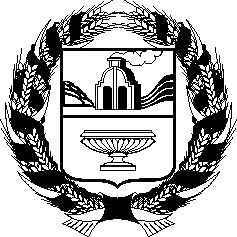 